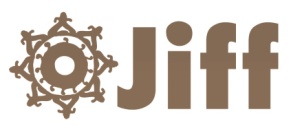 Jaipur International Film Festival Chamber Bhavan, Ground Floor, Rajasthan Chamber of Commerce & Industry, Ajmeri Gate, Jaipur  INDIAT: +91-141-6500601, M: +91-8003937961         jiffindia@gmail.com, www.jiffindia.orgPress Conference Release (31 January, 2015) सातवें जिफ का आगाज कल 1 फरवरी को शाम 5:30 बजे होगाजयपुर में फरवरी का पहला सप्ताह अब विश्व सिनेमा के नाम
इस साल समारोह में अथिति देश का दर्जा बांग्लादेश को मिला है.ज़यपुर 30 जनवरी: पांच दिवसिय 7वें जयपुर इंटरनेशनल फिल्म फैस्टीवल का आगाज कल एक फरवरी को शाम 5:30 बजे गोलछा सिनेमा में होगा. समारोह के उदघाटन सत्र में फिल्म अभिनेता अनुपम खेर, पदम श्री और विश्व प्रसिद फिल्म मेकर शाजी एन. करुण, नेशनल अवार्ड विजेता फिल्म मेकर डा. बिजू, अभिनेत्री पल्लवी जोशी, फिल्म डायरेक्टर विवेक अग्निहोत्री और देश विदेश के सैंकडों फिल्म मेकर्स मौजुद रहेंगे.राष्ट्रीय स्तर का लाईफ टाईम अचिवमेंट अवार्ड ड्रेजडी किंग के नाम से मशहुर अभिनेता दिलीप कुमार को दिया जायेगा, इसकी स्विकृति उन्होने दे दी है.जिफ का प्रथम इंटरनेशनल लाईफ टाईम अचिवमेंट अवार्ड ईरान के विश्व प्रसिद फिल्म मेकर माजिद माजिदी को दिया जायेगा.इस साल समारोह की ऑपनिंग फिल्म अफगानिस्तान की जमशीद महमोउदी निर्देशित ”अ फ्यू क्यूबिक मेटरस ऑफ लव” होगी. 90 मिनट की ये फिचर फिल्म पर्शियन भाषा में है. फिल्म रोमांटीक यानी एक प्रेम कहानी है जो एक ईरानियन युवा और अफगान वर्कर की पुत्री के बीच चलती है. फिल्म का प्रदर्शन उदघाटन सत्र के बाद 6;30 बजे से गोलछा सिनेमा में ही होगा.जिफ के फाउंडर निदेशक हनु रोज ने बताया की 2 फरवरी से देश विदेश की 159 फिल्मों का प्रदर्शन गोलछा सिनेमा और चेम्बर भवन में सुबह 9:30 बजे से रात 9:00 बजे तक लगातार इन फिल्मों की स्क्रीनिंग जारी रहेगी. 18 वर्ष से उपर का कोई भी वयस्क जो फिल्म देखने का शौकीन है इन फिल्मों को देखने का आनद ले सकता है. इस साल जिफ में 1827 से ज्यादा प्राप्त आवेदनों (फिल्मों) में से कुल 159 फिल्में प्रतियोगिता की श्रेणी में चुनी गई हैं. इनमें 33 फीचर फिल्में, 7 डॉक्यूमेंट्री फीचर, 86 शॉर्ट फिल्में, 17 शॉर्ट डॉक्यूमेंट्रीज और 16 शॉर्ट एनिमेशन फिल्में हैं. इनमें 91 फिल्में पुरे विश्व से और 68 फिल्में भारत से हैं. इन फिल्मों का प्रदर्शन 1-5 फरवरी गोलछा सिनेमा और चेम्बर भवन में होगा. पिछ्ले साल इस समय तक 1587 फिल्मों में से 156 फिल्मों का चयन (+156 फिल्मों का चयन डेस्कटॉप प्रदर्शन के लिये) जिफ 2014 में किया गया था.फिल्मों के साथ 13 वर्क्शोप और 4 स्पेशल मीट्स भी इस साल समारोह का प्रमुख आकर्षण रहेगी. जिफ में कई सीनियर्स और अनुभवी फिल्म लेखक और निर्देश भी आ रहे हैं जो प्रतिभागीयों से रु ब रु होंगे. इस श्रृंखला के तहत डयरेक्टर्स मीट, रायटर्स मीट, को-प्रोडक्शन मीट और क्राउड फंडींग मीटस का आयोजन रखा गया है.विश्व की टॉप सात डक्यूमेंट्री फिचर इस साल जिफ में डाक्यूमेंट्री फिचर फिल्म की अलग से श्रेणी रखी गई है. इस श्रेणी में विश्व की टॉप सात डक्यूमेंट्री फिचर को रखा गया है. इनमें स्वीट्जरलैंड की “हैरीटेज”, भारत से “द माउंट ऑफ फेथ: और “भाग्य”, “ब्रेव मिस वर्ल्ड” अमेरीका से, “जालान्न” इण्डोणेशिया से, “अफ्रिकन प्राइड” आयरलैण्ड से और ऑन एनी ओन सिंडी- द नेक्स्ट चेप्टर अमेरीका से.इस साल समारोह में अथिति देश का दर्जा बांग्लादेश को मिला है. 3 फरवरी को मनिपाल विश्वविदयालय में फिल्म मेकर्स नाईट का आयोजन होगा. इसमें फिल्म मीडिया और् साहित्य पर चर्चा की जायेगी. प्रतिभागीयों के लिये रंगारंग सांस्कृतिक कार्यक्रम भी रखे गये है.दर्शकों को इन पांच दिनों तक मानव अधिकार, महिला प्रधान विषयों, शिक्षा, अंतरराष्ट्रीय (International) मुद्दे, प्रेम, रिश्ते, युद्द और शांति, साहित्य, पर्यावरण, यूथ, तीसरे विश्व का पिछ्डते जाना, हमारे अतीत और वर्तमान विकास के साथ साथ कला और लोकतंत्र तथा वर्तमान राजनीति से जुडे विषयों पर आधारीत फिल्में देखने का एक अचूक मौका जिसका फायदा उठा सकते है.इस दौरान जिफ में दर्शकों को विश्व स्तरिय सिनेमा के साथ क्षेत्रीय सिनेमा जैसे बंगाली, मराठी, मलयालम् आदी भाषाओं का सिनेमा भी देखने को मिलेगा.दो फरवरी को अनुपम खेर अभिनीत और विवेक अग्निहोत्री निर्देशित फिल्म “बुददा इन ट्रेफीक जाम” दिखाई तथा सलमान खान दवारा सामप्रदायिक सदभाव व संदेश देने वाली डाक्यूमेंट्री फिचर फिल्म “द माउंट ऑफ फेथ” दिखाई जायेगी.इन पांच दिनों में दर्शकों को कुल 33 फिचर फिल्मों में से 10 फिचर फिल्में ऐसी है जिनका भारतीय, एशियन और वर्ल्ड प्रिमियर जिफ में देखने को मिली. यानी जयपुर के सिनेप्रेमियों को रीलिज् से पहले इन फिल्मों को देखने का अवसर मिलेगा. इस साल समारोह में राजस्थान पुलिस विभाग से जुडा कोई भी व्यक्ति जिफ में दिखाई जा रही कोई भी फिल्म फ्री देख सकता है.समारोह में पांच दिन तक सभी 159 फिल्में देखने का रजिस्ट्रेशन 500 रुपये रखा गया है. विदयार्थितो के लिये एक दिन का रजिस्त्रेशन शुल्क 400 रुपये है. एक दिन् का रजिस्ट्रेशन 150 रुपये में करवाया जा सकता है.समारोह की खास खास बाते और आकर्षण:-ये लगातर सातवां जयपुर इंटरनेशनल् फिल्म फैस्टीवल है.समारोह पांच दिन तक चलेगा. जयऔर पुरे विश्व का सिनेमा दिखाया जायेगा.जिफ इस साल एक राजस्थानी फिल्म को इटरनेशनल स्तर पर प्रमोट करेगा. जिफ का प्रथम इंटरनेशनल लाईफ टाईम अचिवमेंट ईरान को.159 फिल्में जिनमें से 10 फिचर फिल्मों का वर्ल्ड प्रिमियर जिफ जयपुर मेंफिल्मों के साथ 13 वर्कशॉप और 4 स्पेशल मीट्स भी इस साल समारोह का प्रमुख आकर्षण रहेगी. हिन्दी सिनेमा के टॉप राईटर्स के साथ मुलाकात जैसे:- राजनीति और सत्याग्रह जैसी फिल्मों के लेखक अंजुम रजबअलि हैं, एजेंट विनोद और जॉनी गद्दार के लेखक श्रीराम राघबन, रंग दे बसंती के लेखक कमलेश पाण्डे और दम मारो दम, चांदनी चौक टू चाईना के लेखक श्रीधर राघवन.एक ही जगह विश्व सिनेमा पर सार्थक संवाद.सलमान खान, नसीरुद्दीन शाह जैसे नामी सिने सितारों का आलग रूप अलग अंदाज में.विश्व की टॉप सात डक्यूमेंट्री फिचरविश्व भर के महिला मुददों पर व महिलाओं द्वारा निर्देशित लगभग 30 फिल्मों का प्रदर्शनविश्व के सभी प्रमुख फिल्म समारोहों में चयनित फिल्में देखने का अवसर16 शार्ट एनिमेशन फिल्मों का प्रदर्शनजिफ के दायरे को अगले वर्ष से और व्यापक किया जायेगा. जिसके तहत अनेक वर्क्शॉप, सेमिनार्स्म डिबेटस, चर्चायें, मीट्स आदी आयोजित होंगी. आपका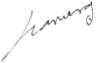 हनु रोजफाउंडर डायरेक्टर -जयपुर अन्तर्राष्ट्रीय फिल्म समारोह-जिफ    Off: +91-141-6500601   Mob: 09828934481